      PERSONAL THUIS COMPUTER CLUB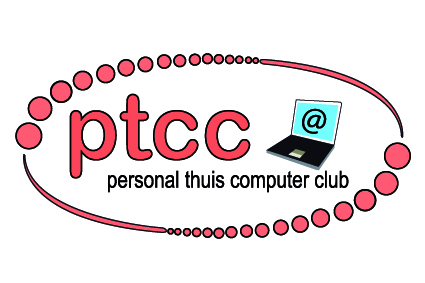         AFDELING OSS – DEN BOSCH (Postcodes: 42, 52, 53 en 54)   SECRETARIAAT: KRUIDNAGEL 7, 5386 EN  GEFFEN   073-5325735  e-mail: ossdenbosch@ptcc.nlGeacht lid van de PTCC afdeling Oss-Den-Bosch,Een belangrijk onderdeel van de clubavonden van de PTCC zijn de presentaties van onderwerpen die verband houden met de computer en de vele aspecten daarvan.De onderwerpen van deze presentaties zijn zorgvuldig gekozen, maar om de behoefte en voorkeuren van onze leden te peilen, en nog meer te betrekken bij de keuze van onderwerpen, vragen wij uw medewerking.Vandaar het vriendelijke verzoek om in onderstaande lijst uw voorkeur aan te geven voor een aantal onderwerpen die als presentatie mogelijk behandeld kunnen worden. Verder heeft u onderaan de lijst nog mogelijkheden om onderwerpen van uw voorkeur toe te voegen.En mocht u uw medewerking willen verlenen voor het presenteren van een onderwerp waarvan u veel ervaring en kennis heeft, dan kunt u dat onderaan de lijst kenbaar maken. Dank voor uw medewerking,Bestuur PTCC Afd. Oss-Den-BoschGEGEVENS	O  Windows XP  O  Windows Vista  O  Windows 7  O  Windows 8  O  Windows 10  O  anders………………. 		O  Internet Ziggo  O  KPN  O  UPC  O Tele2  O Telfort O  anders ………………………………………………..		O  Televisie Ziggo  O  KPN  O  UPC  O Tele2  O Telfort O  anders  ………………………………………………COMPUTER	O  Systeem / Systeemherstel 		O  Hardware / Harddisc / Processoren		O   Monitor / Printer / Scanner / Brander		O  Opslagmedia: USB-stick / Cards en PSP / Externe HD / Discs	HARDWARE 	O  MP3-speler / iPod / Tablet		O  Mediaspelers- Streamers	              		O  DVD- DL- BlueRay branders		   	O  Draadloze dataoverdracht      	SOFTWARE	O  Multimedia in Windows 7O  Office  (excel / word / powerpoint)		O  Tekstverwerking (wordpad / word) 		O  Beveiliging  (antivirus / firewall /  filters..)		O  Gratis beveiliging  (Avast / Avira / AVG…) 		O  Converteren van formaten van Audio, Video, Powerpoint..		O  Google EarthINTERNET     	O  Vakantie en internetO  Surfen met Google en andere Toolbars           		O  Koop- en Verkoopsites	   	O  Downloaden en StreamenMULTIMEDIA	O  HD-Videomontage en HD camera’s 		O  Muziek,  Spraak en  Titels bij videomontage   			O  Picasa:  Fotobewerking en muziek toevoegen			O  Mogelijkheden met Windows Media Player 11 en 12		O  Mappenbeheer  bij  opslag Muziek,  Foto’s  en Video		O   Fotocamera’s en  fotoprogramma’s      		O   Diavoorstelling met titel, tekst en muziekOVERIGE               	O  Vertalen en Vertaalsites;  e-books		O  Routeplanners met en zonder TV-optie						O  Mappen, bestanden, bibliotheken 				O  Sociale netwerken  Twitter /  Hyves /  Facebook		O  Browsers:  Explorer;  Firefox,  Mozella …..		O  Internetbankieren,   Beurs& Beleggen op Internet		O  Muziekprograma’s: Spotify& Audacity/Polderbits /NeroEIGEN KEUZES EN VOORKEUREN:------------------------------------------------------------------------------------------------------------------------------------------------------------------------------------------------------------------------------------------------------------------------------------------------------------------------------------------------------------------------------------------------------------------------------------------------------------------------------------------------------------------------------O  Ja ik heb ruime ervaring met het onderwerp……………………………………………………………………………………………...      en wil graag mijn medewerking verlenen aan een PTCC presentatie                                                                                                               Naam …………………………………………………………...